Sbírka pro opuštěné kočičkyCelý školní rok jsme zasvětili pomoci kočičkám, které se ocitly na ulici, nechtěné, opuštěné. V září jsme uspořádali první sbírku, která měla obrovský úspěch.  Vybrali jsme množství dobrot a pamlsků pro naše „kočičí“ kamarády. Poté jsme se rozhodli, že ve škole umístíme krabici, do které je možné přispívat pravidelně. Krabice se nám v průběhu roku několikrát pěkně zaplnila. Další sbírka se uskutečnila při vánoční besídce, kde jsme do kasičky vybrali na dva velké pytle granulí. Tímto děkujeme, že přispíváte. Pomáháte tak dětem ukázat, že nám osud zvířátek není lhostejný. Učíme je tím společně dobročinnosti, zodpovědnosti a empatii. Děkujeme.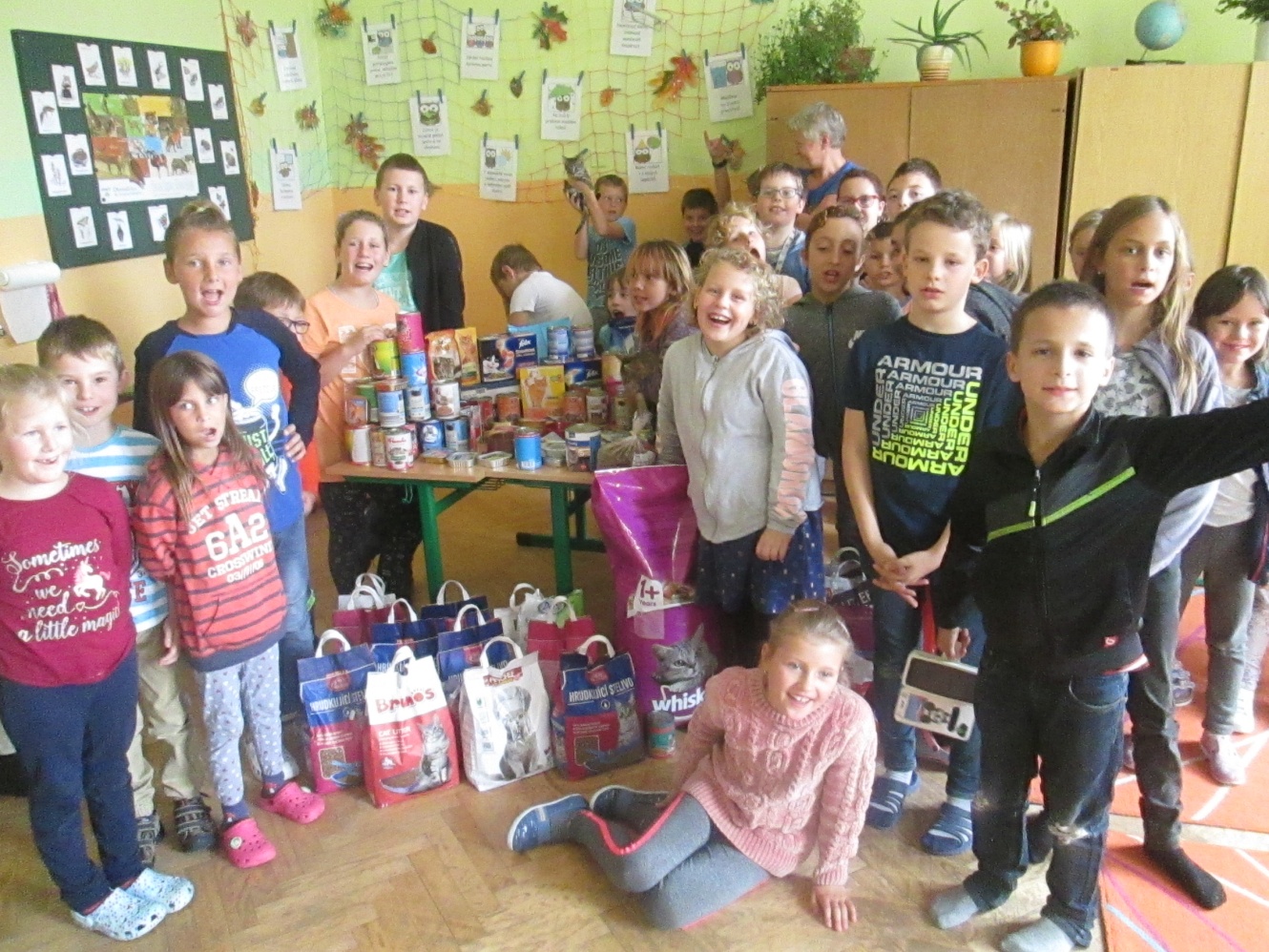 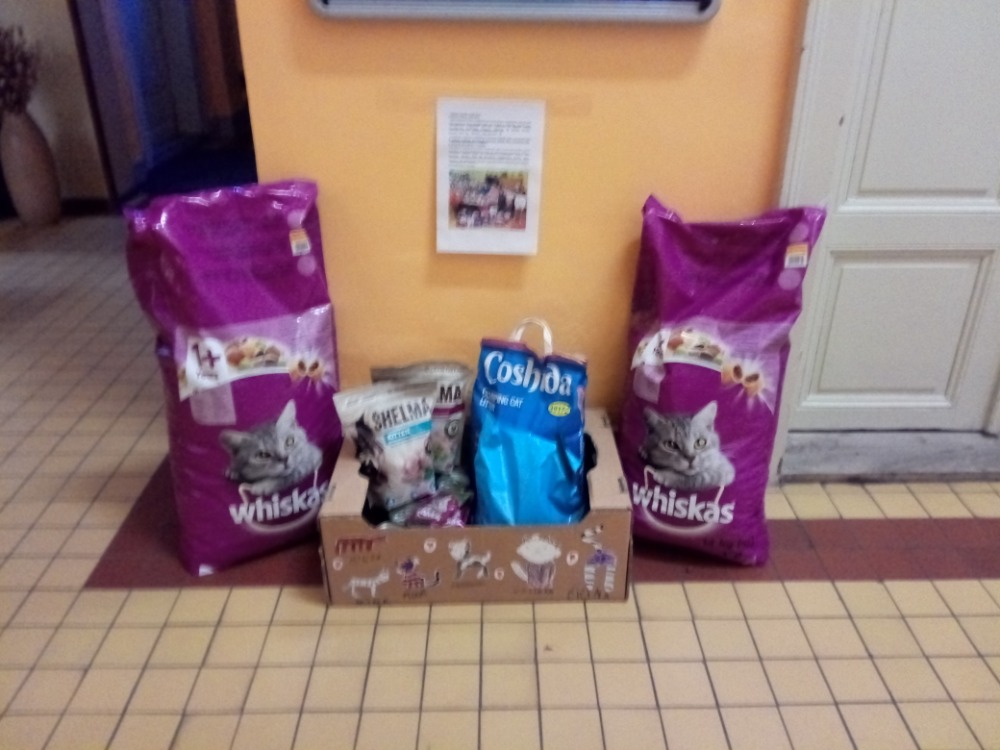 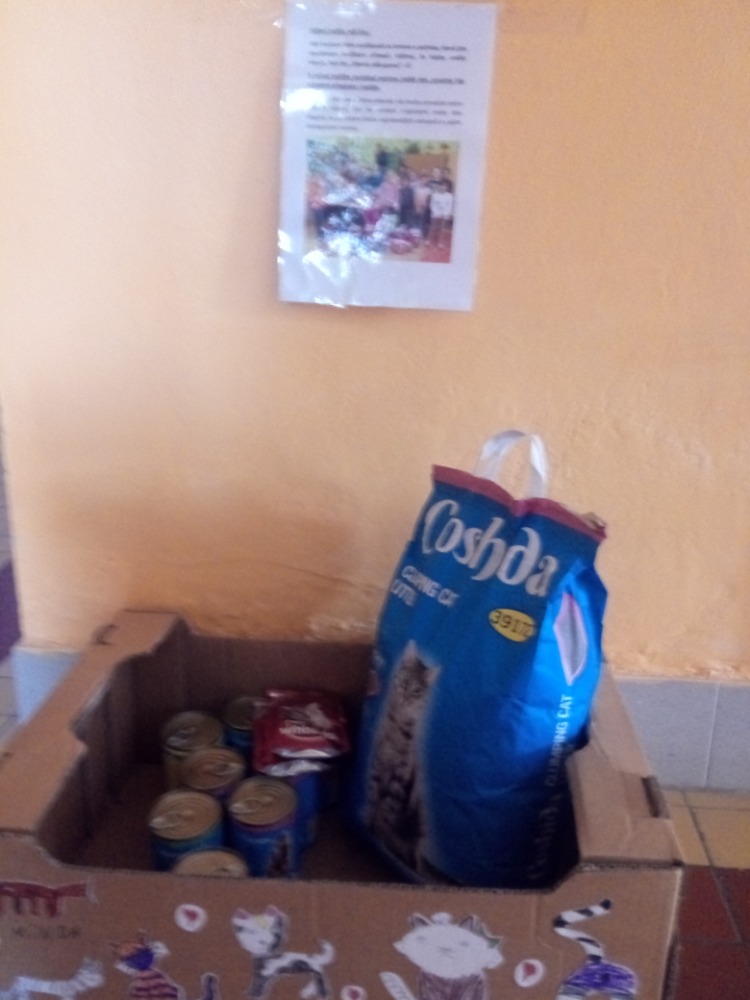 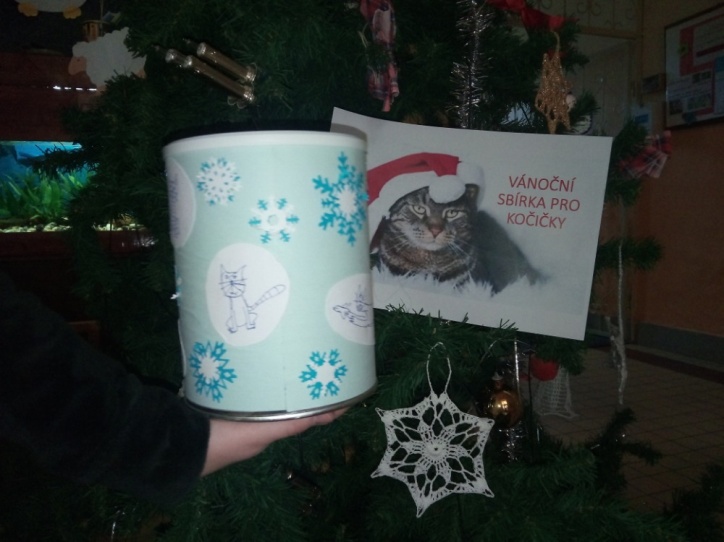 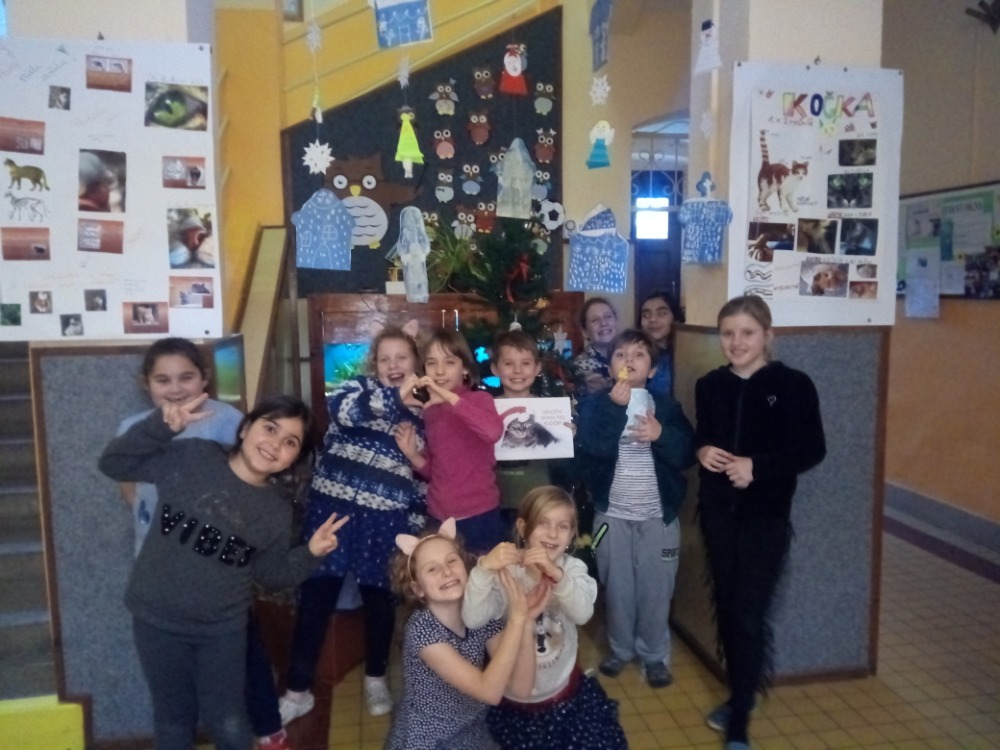 